ごみをカラスに　　	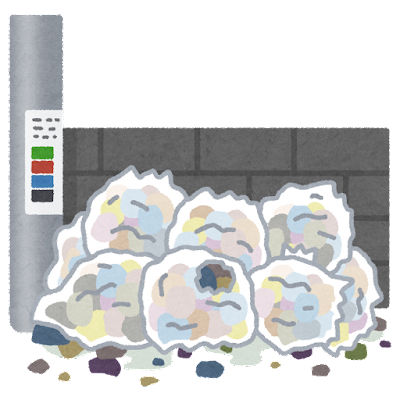 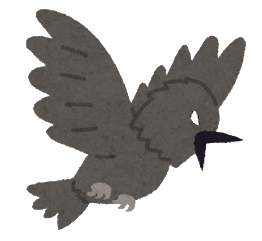 　　　 荒らされないためにカラスはとても頭のよい動物です。一度エサがあると分かると、カラスはその場所を覚え、また同じごみ置き場を荒らしてエサをとろうとします。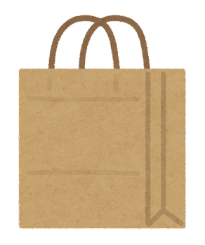 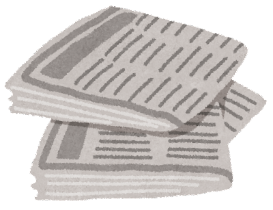 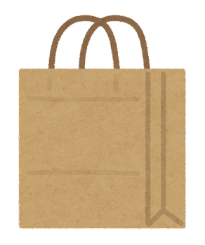 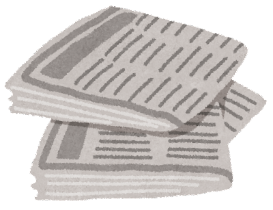 ごみ置き場を綺麗に使えるように、次のことに注意しましょう。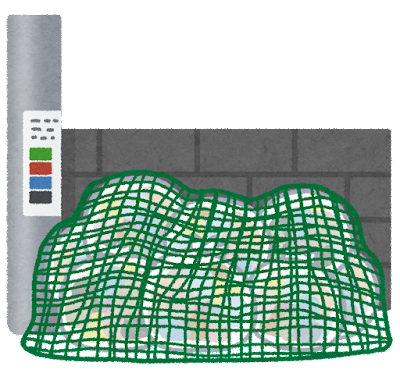 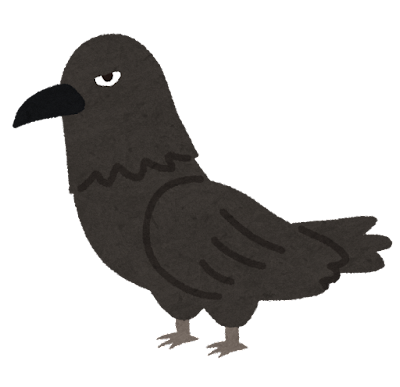 皆んなで協力して、カラスからごみを守りましょう。〇〇町自治会　℡０５６６－〇〇－〇〇〇〇